CURSO:  __________________________________________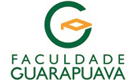 TERMO DE AUTORIZAÇÃO PARA ENTREGA DO TCC FINALEu, ___________________________________________________________________________,Professor (a) orientador (a) do (a) estudante ___________________________________________, autorizo a entrega do Trabalho de Conclusão de Curso intitulado ______________________________________________________________________________, por considerar que ele atende às normas e diretrizes do TCC desta Instituição.Guarapuava, ____/____/_______.____________________________________Assinatura do (a) Professor (a) Orientador (a)